Request for United Way of Dane County Policy Involvement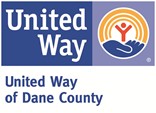 Requester Name/Title/Contact Information: Requester Organization: Date of Request: Date Response Needed: *Note that the United Way of Dane County policy team tries to respond to all requests in a timely manner. We recommend at least five business days to respond. Please fill out and email this form to publicpolicy@uwdc.org What is the issue? (e.g. “SB 391 - WI Homes and Jobs Act”)What action is being requested of UWDC? (e.g. support/oppose legislation, sign petition, join a coalition, etc.)How does the proposed action being requested of UWDC align with our policy agenda and our policy position selection criteria?Provide pertinent background information on the issue. What problem does this policy seek to address?Who supports the proposed policy/legislation? Why?Who opposes the proposed policy legislation? Why?Who should UWDC talk to about this issue?Provide a brief summary of your organization’s work on this issue.